  BAŞLIK SAYFASI FORMU/ Title Page Form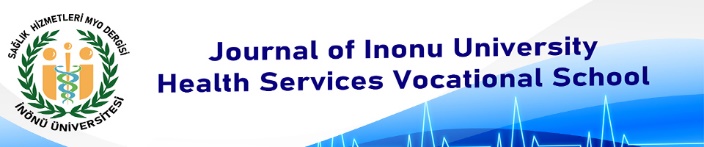 MAKALENİN TÜRKÇE VE İNGİLİZCE İSMİ:/ Turkish And English Name Of The Article:………………………………………………………………………………………………………………………………………………………………………………………………………………………………………………………………………………………………………………………………………………………………………………………………………………………………………………………………………………MAKALENİN YAZARLARININ SIRASIYLA: / Author(S) Of The Article In Order			SORUMLU YAZAR:/ Corresponding Author:Çıkar Çatışması/ Conflict of Interest:Yazarların Katkıları/Authors Contributions:İSİM SOYİSİM-KURUM ADRESİ:/ Name Surname-Institutional AddressORCİD NO:                   TLF:                      E-MAİL:İSİM SOYİSİM-KURUM ADRESİ:/Name Surname-Instİtutİonal AddressORCİD NO:                   TLF:                      E-MAİL: